CÂMARA MUNICIPAL DE JACAREÍ18ª LEGISLATURA - ANO IVRESUMO DA ATA ELETRÔNICA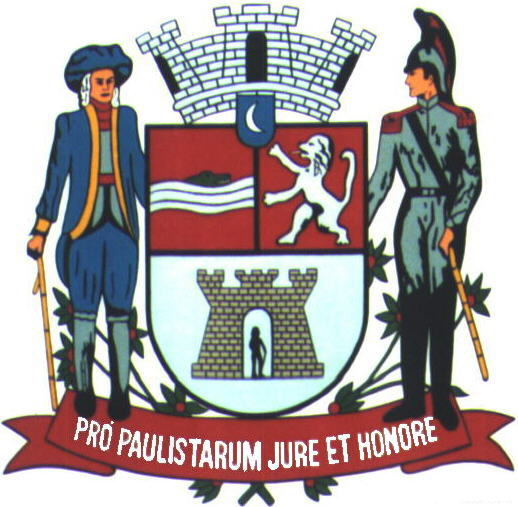 6ª SESSÃO ORDINÁRIARealizada em 13/03/2024Horário: 9h26min18ª (DÉCIMA OITAVA) LEGISLATURA - ANO IVRESUMO DA ATA ELETRÔNICA DA6ª (SEXTA) SESSÃO ORDINÁRIAAos treze dias do mês de março do ano de 2024 (13/03/2024), iniciando às nove horas e vinte e seis minutos (9h26min), compareceram à Câmara Municipal de Jacareí, a fim de participar de Sessão Ordinária regimentalmente designada, os seguintes Vereadores: ABNER ROSA - PSDB; DUDI - PL; EDGARD SASAKI - PSDB; HERNANI BARRETO - REPUBLICANOS; LUÍS FLÁVIO (FLAVINHO) - PT; MARIA AMÉLIA - PSDB; PAULINHO DO ESPORTE - PSD; PAULINHO DOS CONDUTORES - PL; DR. RODRIGO SALOMON - PSD; ROGÉRIO TIMÓTEO - REPUBLICANOS; RONINHA - PODEMOS; SÔNIA PATAS DA AMIZADE - PL; e VALMIR DO PARQUE MEIA LUA - UNIÃO BRASIL. 	A Sessão teve a Presidência do Vereador ABNER ROSA, tendo para secretariá-lo os pares SÔNIA PATAS DA AMIZADE e PAULINHO DO ESPORTE, respectivamente 1ª e 2º Secretários.	ABERTURA: A 6ª Sessão Ordinária foi aberta pelo Presidente ABNER ROSA, que determinou a execução do Hino Nacional Brasileiro e, em seguida, a leitura de um trecho bíblico pelo vereador Paulinho do Esporte. 	TRIBUNA LIVRE: O Presidente convidou a ocupar a Tribuna a Sra. PATRÍCIA JULIANI, Secretária Municipal de Assistência Social, que, durante quinze (15) minutos, abordou o tema “Acesso das mulheres ao CREAS e Documento Norteador do Fluxo da Violência Doméstica”. 	Ao final da apresentação, o Presidente agradeceu a exposição e consultou o Plenário acerca da inversão da pauta da Sessão. Não havendo objeção, iniciou-se a fase da Ordem do Dia. 	FASE DA ORDEM DO DIA: Foram apreciados e votados os projetos constantes na Ordem do Dia, na seguinte conformidade:	1. Discussão única do PLL nº 66/2023 - Projeto de Lei do Legislativo - com Substitutivo. Autoria: Vereador Abner Rosa. Assunto: Dispõe sobre a denominação da Rua Maria do Carmo de Jesus Pitorri, no Loteamento Parque Residencial Jequitibá - Bairro Cerejeiras. Após a discussão, o projeto substitutivo foi APROVADO por aclamação. 	Registramos que, após a aprovação do PLL nº 66/2023, o Presidente suspendeu a sessão por cinco (5) minutos para as fotos oficiais com os familiares da homenageada. 	2. Discussão única do PLL nº 88/2023 - Projeto de Lei do Legislativo. Autoria: Vereador Paulinho dos Condutores. Assunto: Dispõe sobre a obrigatoriedade dos hospitais e maternidades oferecerem orientações de primeiros socorros em casos de engasgamento, aspiração de corpo estranho e prevenção de morte súbita de recém-nascidos e dá outras providências. Após a discussão, o projeto foi APROVADO, com doze (12) votos favoráveis, sem votos contrários. 	FASE DO EXPEDIENTE: Não havendo mais projetos a serem apreciados, iniciou-se a leitura e votação dos trabalhos dos Vereadores, na forma regimental. 	ABNER ROSA - Indicações: 0721, 0722, 0723, 0724 e 0725. Pedido de Informações: 0033 - Aprovado - Requer informações acerca da erosão de taludes verificada na Avenida Lucas Nogueira Garcez, em frente ao número 2.368. 	DUDI - Indicações: 0782, 0783, 0784, 0785 e 0786. 	EDGARD SASAKI - Indicações: 0684, 0685, 0686, 0687 e 0688. Moções: 0139 - Moção Congratulatória ao Dr. Marcelo Carvalho Lima por ter sido eleito para exercer o cargo de Presidente do Partido Cidadania de Jacareí, no dia 4 de março próximo passado. 0147 - Moção Congratulatória a Sandra Regina dos Santos Barbosa, participante da Procuradoria Especial da Mulher da Câmara Municipal de Jacareí, que idealizou a 4ª Caminhada da Mulher, realizada no dia 10 de março de 2024, em parceria com a Prefeitura Municipal de Jacareí, contando ainda com o apoio de entidades sociais e agentes da iniciativa privada. 0148 - Moção Congratulatória à Vereadora Maria Amélia, participante da Procuradoria Especial da Mulher da Câmara Municipal de Jacareí, que idealizou a 4ª Caminhada da Mulher, realizada no dia 10 de março de 2024, em parceria com a Prefeitura Municipal de Jacareí, contando ainda com o apoio de entidades sociais e agentes da iniciativa privada. 0149 - Moção Congratulatória à Vereadora Sônia Regina Gonçalves (Sônia Patas da Amizade), participante da Procuradoria Especial da Mulher da Câmara Municipal de Jacareí, que idealizou a 4ª Caminhada da Mulher, realizada no dia 10 de março de 2024, em parceria com a Prefeitura Municipal de Jacareí, contando ainda com o apoio de entidades sociais e agentes da iniciativa privada.	HERNANI BARRETO - Indicações: 0768, 0769, 0770, 0771, 0772, 0773 e 0775. Moções: 0152 - Moção Congratulatória à equipe de robótica JACTECH formada por alunos do SESI/SENAI de Jacareí pela conquista do Prêmio “Roockie All-Star Award” – Melhor equipe novata do Brasil na First Robotics Competition (FRC), que aconteceu de 26 de fevereiro a 3 de março, em Brasília/DF. 0153 - Moção Congratulatória aos atletas do Jacareí Rugby pela participação no jogo dos Cobras, no Super Rugby Américas. 0159 - Também firmada pelos Vereadores Dr. Rodrigo Salomon, Rogério Timóteo e Luís Flávio (Flavinho) - Moção de Repúdio às negociações referentes à campanha salarial 2024 dos Servidores Públicos Municipais. Requerimentos: 0060 - Aprovado - À EDP, solicitando, com urgência, avaliação do poste situado na Rua Gaspar Gomes da Costa, próximo ao nº 644, no Bairro Cidade Nova Jacareí, neste Município. 0061 - Aprovado - À EDP, solicitando providências para ligação de energia elétrica no poste instalado na viela localizada à Rua Rafaelle Sciammarella, próximo ao número 121, no bairro Cidade Jardim, neste Município, reiterando o Requerimento nº 259/2023. Pedido de Informações: 0035 - Aprovado - Requer informações quanto às ações da Prefeitura Municipal de Jacareí de combate à dengue, considerando a previsão de aumento de casos neste mês de março. 	LUÍS FLÁVIO (FLAVINHO) - Indicações: 0774, 0776, 0777, 0778, 0779 e 0781. Requerimentos: 0062 - Aprovado - Ao Deputado Federal Carlos Zarattini (PT), solicitando que reivindique junto aos órgãos federais a instalação de torre de antena de telefonia e internet no Bairro Chácaras Rurais Guararema, localizado no município de Jacareí-SP. 0063 - Aprovado - Ao 41º BPM/l - Batalhão de Polícia Militar do Interior, solicitando intensificação de patrulhas no Conjunto 1º de Maio, neste Município. Pedidos de Informações: 0036 - Aprovado - Requer informações sobre as ações da Prefeitura em relação ao imóvel abandonado na Rua Dr. Pompílio Mercadante, nº 29, Centro. 0037 - Aprovado - Requer informações sobre a implantação de melhorias viárias nas ruas Salvador Branco e Rosária Branco, no Parque Itamaraty, devido ao estacionamento de veículos em ambos os lados que ocorre nessas vias. 	MARIA AMÉLIA - Indicações: 0726, 0761, 0762, 0763, 0764, 0765, 0766, 0767 e 0780. Moções: 0122 - Moção de Agradecimento à empresa Jakfer pelo apoio à 4ª Caminhada da Mulher, realizada pela Procuradoria Especial da Mulher da Câmara Municipal de Jacareí no último dia 10 de março. 0123 - Moção de Agradecimento ao Serviço de Hematologia e Hemoterapia de São José dos Campos pelo apoio à 4ª Caminhada da Mulher, realizada pela Procuradoria Especial da Mulher da Câmara Municipal de Jacareí no último dia 10 de março. 0124 - Moção de Agradecimento à loja Bellalu pelo apoio à 4ª Caminhada da Mulher, realizada pela Procuradoria Especial da Mulher da Câmara Municipal de Jacareí no último dia 10 de março. 0125 - Moção de Agradecimento à empresa Souza Araújo pelo apoio à 4ª Caminhada da Mulher, realizada pela Procuradoria Especial da Mulher da Câmara Municipal de Jacareí no último dia 10 de março. 0126 - Moção de Agradecimento à empresa Floraterra pelo apoio à 4ª Caminhada da Mulher, realizada pela Procuradoria Especial da Mulher da Câmara Municipal de Jacareí no último dia 10 de março. 0127 - Moção de Agradecimento à empresa Solumedi pelo apoio à 4ª Caminhada da Mulher, realizada pela Procuradoria Especial da Mulher da Câmara Municipal de Jacareí no último dia 10 de março. 0128 - Moção de Agradecimento à empresa Fusion Group pelo apoio à 4ª Caminhada da Mulher, realizada pela Procuradoria Especial da Mulher da Câmara Municipal de Jacareí no último dia 10 de março. 0129 - Moção de Agradecimento ao Laboratório Unidade Médica pelo apoio à 4ª Caminhada da Mulher, realizada pela Procuradoria Especial da Mulher da Câmara Municipal de Jacareí no último dia 10 de março. 0130 - Moção de Agradecimento à empresa Unimed pelo apoio à 4ª Caminhada da Mulher, realizada pela Procuradoria Especial da Mulher da Câmara Municipal de Jacareí no último dia 10 de março. 0131 - Moção de Agradecimento ao Laboratório Cipax pelo apoio à 4ª Caminhada da Mulher, realizada pela Procuradoria Especial da Mulher da Câmara Municipal de Jacareí no último dia 10 de março. 0132 - Moção de Agradecimento ao Prefeito Municipal, Excelentíssimo Senhor Izaias José de Santana, que, por meio de todas as secretarias municipais envolvidas, apoiou a 4ª Caminhada da Mulher, realizada pela Procuradoria Especial da Mulher da Câmara Municipal de Jacareí no último dia 10 de março. 0133 - Moção de Agradecimento a esta Casa Legislativa, na pessoa do seu Presidente, Excelentíssimo Senhor Abner Rodrigues de Moraes Rosa, extensiva aos servidores, pelo apoio à 4ª Caminhada da Mulher, realizada pela Procuradoria Especial da Mulher da Câmara Municipal de Jacareí no último dia 10 de março. 0134 - Moção de Agradecimento à TV Câmara Jacareí pelo apoio à 4ª Caminhada da Mulher, realizada pela Procuradoria Especial da Mulher da Câmara Municipal de Jacareí no último dia 10 de março. 0135 - Moção de Agradecimento à Associação Jacareiense de Diabéticos - AJD pela participação na 4ª Caminhada da Mulher, realizada pela Procuradoria Especial da Mulher da Câmara Municipal de Jacareí no último dia 10 de março. 0136 - Moção de Agradecimento ao Grupo de Apoio a Pessoas com Câncer - GAPC pela participação na 4ª Caminhada da Mulher, realizada pela Procuradoria Especial da Mulher da Câmara Municipal de Jacareí no último dia 10 de março. 0137 - Moção de Agradecimento ao Conselho Municipal dos Direitos da Mulher - CMDM pela participação na 4ª Caminhada da Mulher, realizada pela Procuradoria Especial da Mulher da Câmara Municipal de Jacareí no último dia 10 de março. 0150 - Moção Congratulatória aos seminaristas Luiz Henrique da Silva e Vinícius Vieira Fonseca pela Ordenação Diaconal recebida no dia 9 de março de 2024, na Catedral São Dimas, em São José dos Campos. 0151 - Moção Congratulatória à Sociedade de São Vicente de Paulo pela realização da Festa "Pamonhada Vicentina", ocorrida nos dias 8, 9 e 10 de março, no Lar Frederico Ozanan. 	PAULINHO DO ESPORTE - Indicações: 0720. Moções: 0121 - Moção Congratulatória ao artista plástico Rafael Raico pelas ilustrações feitas no livro “Festa no Telhado”, de autoria da Sra. Joana Aranha, lançado no dia 26 de fevereiro no Auditório da Associação Comercial e Industrial de Jacareí (ACIJ). 0140 - Registra o transcurso do Dia do Carpinteiro, comemorado em 19 de março. 0141 - Registra o transcurso do Dia do Marceneiro, comemorado em 19 de março. Requerimento: 0058 - Aprovado - À Senhora Ana Beatriz Hernandez Hernandes Palermo, responsável pela Diretoria Regional de Saúde 17 do Estado de São Paulo, solicitando atenção para agilizar avaliação cirúrgica, via CROSS, para a Senhora Leticia de Fátima Soares Tonhi Quintanilha. 	PAULINHO DOS CONDUTORES - Indicações: 0702, 0704, 0705 e 0737. Moção: 0138 - Moção Comemorativa em homenagem ao Dia Internacional das Mulheres, celebrado em 8 de março. 	RODRIGO SALOMON, DR. - Indicações: 0678, 0689, 0694, 0695, 0696, 0697, 0698 e 0703. Requerimento: 0052 - Aprovado - Ao DER - Departamento de Estradas de Rodagem do Estado de São Paulo, solicitando manutenção asfáltica da Rodovia Geraldo Scavone (SP-66), em trecho próximo ao n° 415, no Jardim Primavera, neste Município. Pedido de Informações: 0039 - Aprovado - Requer informações sobre o aumento na taxa de lixo cobrada da população de Jacareí no ano de 2024. 	ROGÉRIO TIMÓTEO - Indicações: 0679, 0680, 0681, 0682, 0683, 0690, 0691, 0692, 0693, 0699, 0700, 0701 e 0760. Requerimento: 0054 - Aprovado - À JTU - Jacareí Transporte Urbano Ltda., solicitando o rigoroso cumprimento dos horários matinais (7h10 e 7h35 saída CDHU) na Linha Circular 15 – Bandeira Branca, pois os usuários do transporte público estão reclamando de constantes atrasos. Pedido de Informações: 0032 - Aprovado - Requer informação acerca da liberação da emenda parlamentar enviada ao Município pelo então Deputado Federal Roberto Alves (Republicanos), no valor de R$ 300.000,00 (trezentos mil reais). 	RONINHA - Indicações: 0734, 0735, 0736, 0740, 0743, 0746, 0749, 0750 e 0755. Moções: 0154 - Registra o transcurso do Dia do Bibliotecário, celebrado em 12 de março. 0155 - Moção Comemorativa pelo transcurso do Dia Nacional da Escola, celebrado em 15 de março. 0156 - Registra o transcurso do Dia Mundial do Consumidor, celebrado em 15 de março. Requerimento: 0059 - Aprovado - Ao Deputado Estadual Dr. Eduardo Nóbrega, solicitando que interceda junto ao Governador do Estado, Sr. Tarcísio de Freitas, para que seja realizada a municipalização de trechos das Rodovias Geraldo Scavone, General Euryale de Jesus Zerbine e Nilo Máximo, que passam por dentro da cidade de Jacareí. Pedido de Informações: 0038 - Aprovado - Requer informações quanto à reforma das unidades de saúde UMSF e UPA do Parque Meia Lua. 	SÔNIA PATAS DA AMIZADE - Indicações: 0716, 0717, 0718 e 0719. Requerimento: 0057 - Aprovado - Ao DER - Departamento de Estradas de Rodagem do Estado de São Paulo, solicitando capina e limpeza nas margens da Rodovia Nilo Máximo, km 3, altura do número 3035, neste Município. Pedido de Informações: 0034 - Aprovado - Requer informações sobre o funcionamento do Abrigo Transitório de Animais. 	VALMIR DO PARQUE MEIA LUA - Indicações: 0706, 0707, 0708, 0709, 0710, 0711, 0712, 0713, 0714, 0715, 0727, 0728, 0729, 0730, 0731, 0732, 0733, 0738, 0739, 0741, 0742, 0744, 0745, 0747, 0748, 0751, 0752, 0753, 0754, 0756, 0757, 0758 e 0759. Moções: 0142 - Registra o transcurso do Dia Nacional de Combate ao Sedentarismo, celebrado em 10 de março. 0143 - Moção Comemorativa pelo transcurso do Dia do Bibliotecário, celebrado em 12 de março. 0144 - Registra o transcurso do Dia Mundial do Glaucoma, 12 de março. 0145 - Registra o transcurso do Dia do Agente Funerário, celebrado em 17 de março. 0146 - Registra o transcurso do Dia de São José, celebrado em 19 de março. 0157 - Moção Congratulatória à adolescente Lara Geovana Moreira de Oliveira pela comemoração de seu aniversário de 13 anos, celebrado em 10 de março deste ano. 0158 - Moção Congratulatória à Senhora Alaide Florentino dos Santos pela comemoração de seu aniversário de 60 anos, celebrado em 13 de março deste ano. Requerimentos: 0053 - Aprovado - À Senhora Ana Beatriz Hernandez Hernandes Palermo, responsável pela Diretoria Regional de Saúde 17 do Estado de São Paulo, solicitando atenção para agilizar avaliação cirúrgica, via CROSS, para o Senhor José Fernando Donizeti Cursino. 0055 - Aprovado - À Concessionária Rota das Bandeiras, solicitando instalação de placa indicativa do Jardim Santana, na Rodovia Dom Pedro I, no acesso à Estrada Santana, neste Município. 0056 - Aprovado - Ao Senhor Carlos Vieira Fernandes, Presidente da Caixa Econômica Federal, solicitando providências práticas quanto às reclamações de ocorrências estruturais em moradias, cujo público é população de interesse social (apartamentos construídos pelo Projeto Minha Casa Minha Vida), no Condomínio Santa Izabel, no Jardim Maria Amélia, neste Município. 	Ato contínuo, foi feita a leitura pelo Líder do Governo na Câmara Municipal, o Vereador Paulinho dos Condutores, e pela Vereadora Maria Amélia, das respostas do Poder Executivo aos Pedidos de Informações números 13, 14, 15, 16 e 17/2024. 	VOTOS DE PESAR E MINUTO DE SILÊNCIO pelos falecimentos de CLAUDIA MARCIA THEODORO, formulado pelo vereador Valmir do parque Meia Lua; ETEVALDO SANTANA ALVES, formulado pelo vereador Abner Rosa; EMMANOEL CACIRATAN MEDEIROS BERTÃO, formulado por todos os vereadores; MARIA DAS GRAÇAS, formulado pelo vereador Abner Rosa; OLGA OKUYAMA, formulado pelo vereador Edgard Sasaki; SIZUKA UENO, formulado pelo vereador Edgard Sasaki; LUANE AKEMI SHIRAISHI, formulado pelo vereador Edgard Sasaki; WALDOMIRO CRUZ, formulado pela vereadora Maria Amélia; e JOSETE DA SILVA LESSA, formulado pela vereadora Maria Amélia. 	O Presidente, então, determinou a suspensão da sessão para o horário de almoço, com retorno previsto para as quatorze horas e vinte minutos (14h20min). 	FASE DO HORÁRIO DA TRIBUNA (TEMAS LIVRES): Para abordar temas de suas livres escolhas durante doze (12) minutos, desde que de interesse público, os Vereadores abaixo relacionados, na ordem em que constam, ocuparam a tribuna e fizeram uso da palavra: VALMIR DO PARQUE MEIA LUA - UNIÃO BRASIL; DUDI - PL; EDGARD SASAKI - PSDB; HERNANI BARRETO - REPUBLICANOS; LUÍS FLÁVIO (FLAVINHO) - PT; MARIA AMÉLIA - PSDB; PAULINHO DO ESPORTE - PSD; PAULINHO DOS CONDUTORES - PL; DR. RODRIGO SALOMON - PSD; ROGÉRIO TIMÓTEO - REPUBLICANOS; RONINHA - PODEMOS; e SÔNIA PATAS DA AMIZADE - PL. 	Encerrado o horário da tribuna, o Presidente destacou que, no dia quinze de março (15/03), às dezoito horas (18h), seria realizada Audiência Pública da Comissão Permanente de Saúde e Assistência Social - CSAS, para tratar da intervenção da Santa Casa de Misericórdia de Jacareí, e que no dia quatorze de março (14/03), às dezenove horas (19h), seria realizada Sessão Solene de entrega do Prêmio Jorge Araújo Destaque Esportivo - Categoria Infantojuvenil até 17 anos. A seguir, agradeceu a participação dos vereadores, dos servidores e de todos que acompanharam a sessão pela TV Câmara e pela internet. Por fim, declarou encerrada a 6ª Sessão Ordinária às dezessete horas e onze minutos (17h11min). 	Para constar, foi lavrado o presente Resumo da Ata Eletrônica por mim, ______________________ WAGNER SCHIEBER – Oficial Técnico Legislativo, digitado e assinado, na conformidade do Artigo 83 do Regimento Interno da Câmara Municipal de Jacareí. A Ata Eletrônica contendo a gravação desta Sessão ficará devidamente arquivada e os documentos nela mencionados ficarão à disposição na Secretaria Legislativa da Câmara para averiguação a qualquer tempo. Este Resumo deverá ser encaminhado para publicação no site do Legislativo Municipal e para análise dos Vereadores, que terão o prazo de dois (2) dias úteis, a contar do envio, para propor, por escrito, retificação, inserção de algum registro ou impugnação, sem os quais se dará a aprovação tácita e, por consequência, a aceitação do conteúdo integral da Ata Eletrônica, sem ressalvas, nos termos regimentais. Palácio da Liberdade, Jacareí, 14 de março de 2024.	ABNER RODRIGUES DE MORAES ROSA(Abner Rosa)PresidenteSÔNIA REGINA GONÇALVES(Sônia Patas da Amizade)1ª Secretária